 SkákgøtaHvørji gandaeyðkenni eru í hesum partinum?Lýs Gringottbankan:Lýs sambandið millum Hagrid og DumbledoreHvussu sæst, at Hagrid ikki er muglari?Hvussu bera fólk seg at, tá ið Harry kemur inn í Lekandi pottin?Lýs Quirrell, Draco og legg afturat lýsingunum av Hagrid.Hvat merkir ørindið, sum stendur á hurðini í Gringottbankanum?Hví man lærarin, sum hevur skrivað bókina Illbønir og mótbønir s.71 ovast (s.69 til høgru), eita Vindictus Viridian?Hví er tað løgið, at Harry fær júst tann gandastavin, hann fær?Kunnu vit læra nakað av tí, sum Hagrid sigur niðast á s.75 (niðast á s.73)?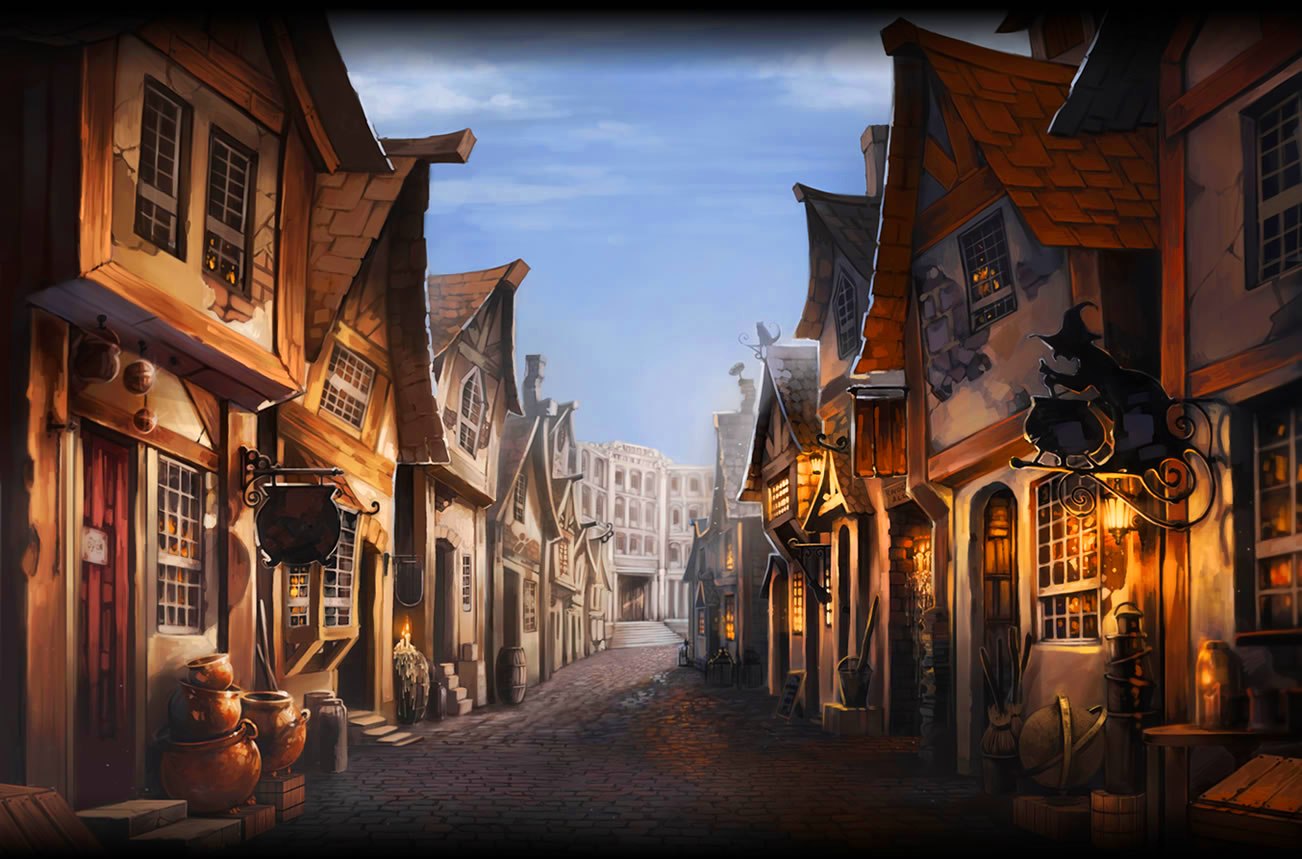 